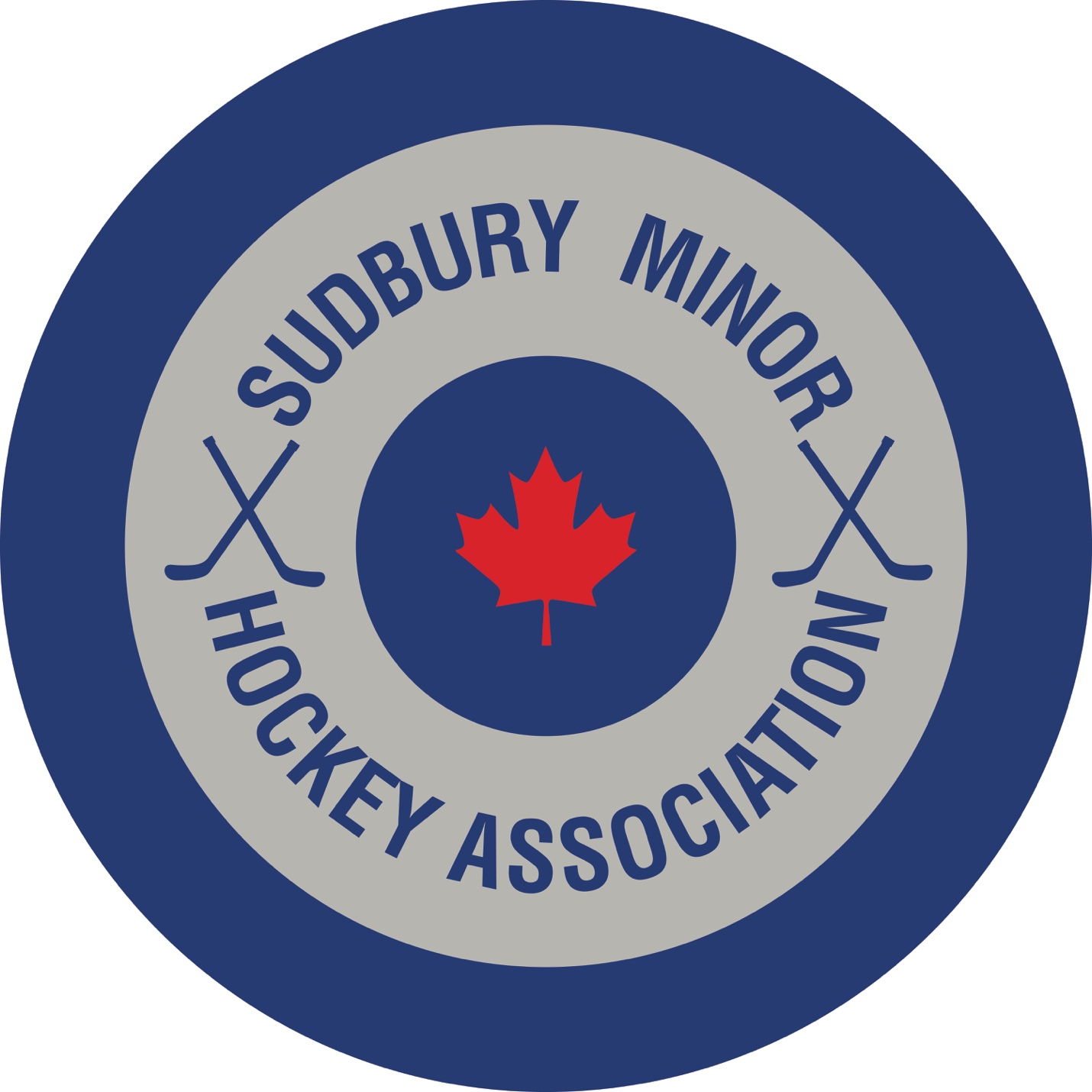 NOTICE REGARDING REP EQUIPMENT FOR 2021-2022SMHA Rep teams are moving to Navy Blue Helmets, Gloves and Pants.For this season ONLY, 2021-2022, it will be considered a “TRANSITION” year in which Rep team members may continue to wear the royal blue of previous seasons if they have equipment that still fits.Beginning in 2022-2023, Navy Blue equipment will be mandatory for all members of SMHA representative teams.
Thank you.SMHA Board of Directors